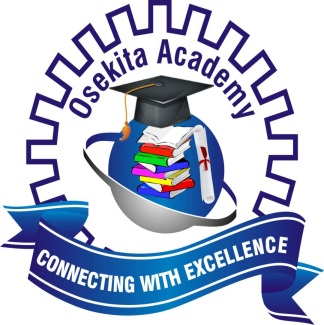 OSEKITA ACADEMYNon-Teaching StaffApplication FormStick Passport Photo hereJob position applied forJob position applied forAdmin, Librarian, Technology Assistant, Teaching Assistant, Creche Assistant, Computer Network Engineer  - Any other non-teaching role.Admin, Librarian, Technology Assistant, Teaching Assistant, Creche Assistant, Computer Network Engineer  - Any other non-teaching role.Closing DatePERSONAL DETAILSPERSONAL DETAILSPERSONAL DETAILSPERSONAL DETAILSYour preferred title:First name or names:Last name:Address:Date of Birth:Mobile phone number:Work phone number:E-mail address:CURRENT OR MOST RECENT EMPLOYMENTCURRENT OR MOST RECENT EMPLOYMENTCURRENT OR MOST RECENT EMPLOYMENTCURRENT OR MOST RECENT EMPLOYMENTCURRENT OR MOST RECENT EMPLOYMENTCURRENT OR MOST RECENT EMPLOYMENTEmployer’s name and full address:Spinal pointCurrent salary rateCurrent salary rateCurrent salary rateCurrent salary rateCurrent salary rateDates employed:FromToReason for leaving:Notice you need to give:PREVIOUS EMPLOYMENTPREVIOUS EMPLOYMENTPREVIOUS EMPLOYMENTPREVIOUS EMPLOYMENTPREVIOUS EMPLOYMENTPREVIOUS EMPLOYMENTPREVIOUS EMPLOYMENTPREVIOUS EMPLOYMENTPREVIOUS EMPLOYMENTPREVIOUS EMPLOYMENTPREVIOUS EMPLOYMENTPlease list the most recent first and continue on a separate sheet if necessaryPlease list the most recent first and continue on a separate sheet if necessaryPlease list the most recent first and continue on a separate sheet if necessaryPlease list the most recent first and continue on a separate sheet if necessaryPlease list the most recent first and continue on a separate sheet if necessaryPlease list the most recent first and continue on a separate sheet if necessaryPlease list the most recent first and continue on a separate sheet if necessaryPlease list the most recent first and continue on a separate sheet if necessaryPlease list the most recent first and continue on a separate sheet if necessaryPlease list the most recent first and continue on a separate sheet if necessaryPlease list the most recent first and continue on a separate sheet if necessaryEmployer’s name and address including stateEmployer’s name and address including stateEmployer’s name and address including stateJob title and responsibilitiesDate fromDate fromDate toMonthly SalaryMonthly SalaryReason for leavingReason for leavingIf you have had any breaks in employment since leaving school, please give details of these periods and your activities during these times (for example, unemployment, raising a family, voluntary work, training and so on)If you have had any breaks in employment since leaving school, please give details of these periods and your activities during these times (for example, unemployment, raising a family, voluntary work, training and so on)If you have had any breaks in employment since leaving school, please give details of these periods and your activities during these times (for example, unemployment, raising a family, voluntary work, training and so on)If you have had any breaks in employment since leaving school, please give details of these periods and your activities during these times (for example, unemployment, raising a family, voluntary work, training and so on)If you have had any breaks in employment since leaving school, please give details of these periods and your activities during these times (for example, unemployment, raising a family, voluntary work, training and so on)If you have had any breaks in employment since leaving school, please give details of these periods and your activities during these times (for example, unemployment, raising a family, voluntary work, training and so on)If you have had any breaks in employment since leaving school, please give details of these periods and your activities during these times (for example, unemployment, raising a family, voluntary work, training and so on)If you have had any breaks in employment since leaving school, please give details of these periods and your activities during these times (for example, unemployment, raising a family, voluntary work, training and so on)If you have had any breaks in employment since leaving school, please give details of these periods and your activities during these times (for example, unemployment, raising a family, voluntary work, training and so on)If you have had any breaks in employment since leaving school, please give details of these periods and your activities during these times (for example, unemployment, raising a family, voluntary work, training and so on)If you have had any breaks in employment since leaving school, please give details of these periods and your activities during these times (for example, unemployment, raising a family, voluntary work, training and so on)RELEVANT EDUCATION, TECHNICAL AND/OR PROFESSIONAL QUALIFICATIONSRELEVANT EDUCATION, TECHNICAL AND/OR PROFESSIONAL QUALIFICATIONSRELEVANT EDUCATION, TECHNICAL AND/OR PROFESSIONAL QUALIFICATIONSRELEVANT EDUCATION, TECHNICAL AND/OR PROFESSIONAL QUALIFICATIONSRELEVANT EDUCATION, TECHNICAL AND/OR PROFESSIONAL QUALIFICATIONSRELEVANT EDUCATION, TECHNICAL AND/OR PROFESSIONAL QUALIFICATIONSRELEVANT EDUCATION, TECHNICAL AND/OR PROFESSIONAL QUALIFICATIONSRELEVANT EDUCATION, TECHNICAL AND/OR PROFESSIONAL QUALIFICATIONSRELEVANT EDUCATION, TECHNICAL AND/OR PROFESSIONAL QUALIFICATIONSRELEVANT EDUCATION, TECHNICAL AND/OR PROFESSIONAL QUALIFICATIONSRELEVANT EDUCATION, TECHNICAL AND/OR PROFESSIONAL QUALIFICATIONSRELEVANT EDUCATION, TECHNICAL AND/OR PROFESSIONAL QUALIFICATIONSPlease include any qualification, training and current membership of professional associations that are relevant to the post.  (Continue on a separate sheet if necessary.)Please include any qualification, training and current membership of professional associations that are relevant to the post.  (Continue on a separate sheet if necessary.)Please include any qualification, training and current membership of professional associations that are relevant to the post.  (Continue on a separate sheet if necessary.)Please include any qualification, training and current membership of professional associations that are relevant to the post.  (Continue on a separate sheet if necessary.)Please include any qualification, training and current membership of professional associations that are relevant to the post.  (Continue on a separate sheet if necessary.)Please include any qualification, training and current membership of professional associations that are relevant to the post.  (Continue on a separate sheet if necessary.)Please include any qualification, training and current membership of professional associations that are relevant to the post.  (Continue on a separate sheet if necessary.)Please include any qualification, training and current membership of professional associations that are relevant to the post.  (Continue on a separate sheet if necessary.)Please include any qualification, training and current membership of professional associations that are relevant to the post.  (Continue on a separate sheet if necessary.)Please include any qualification, training and current membership of professional associations that are relevant to the post.  (Continue on a separate sheet if necessary.)Please include any qualification, training and current membership of professional associations that are relevant to the post.  (Continue on a separate sheet if necessary.)Please include any qualification, training and current membership of professional associations that are relevant to the post.  (Continue on a separate sheet if necessary.)Date fromDD/MM/YYDate toDD/MM/YYName and location of School/College, professional body and so onName and location of School/College, professional body and so onName and location of School/College, professional body and so onSubjects, status and qualifications achievedSubjects, status and qualifications achievedSubjects, status and qualifications achievedLevel and gradeLevel and gradeDate achievedDate achievedTRAINING, SEMINARS OR SHORT COURSES THAT ARE RELEVANT TO THE POSTDetails of relevant personal development/training courses.  (Please continue on a separate sheet if necessary.)TRAINING, SEMINARS OR SHORT COURSES THAT ARE RELEVANT TO THE POSTDetails of relevant personal development/training courses.  (Please continue on a separate sheet if necessary.)TRAINING, SEMINARS OR SHORT COURSES THAT ARE RELEVANT TO THE POSTDetails of relevant personal development/training courses.  (Please continue on a separate sheet if necessary.)Brief description and course titleDate of attendanceHow long it lastedPERSONAL STATEMENTIt is important to carefully review the key criteria in the job description and use this section to tell us how your knowledge, skills and experiences meet the requirements of the job as it will be used for short listing purposes.  Please continue on a separate sheet if necessary, with a maximum of two sheets.In the event of a successful application for a post working with children, you will be required to declare all convictions, however long ago they occurred.  You must also declare details of all police cautions, both spent and unspent, any time spent in prison (both here or abroad), or time in police custody.  You must declare if you have any bind-overs, if there are any cases outstanding, or if you are on the Children or Adult Barred List or are disqualified from working with children.  This information is strictly confidential.Please declare here:REFERENCESREFERENCESREFERENCESREFERENCESREFERENCESREFERENCESREFERENCESPlease give details of employment referees who can provide us with a reference covering the last 3 years, one of whom must be your current or most recent employer.  Referees must have been your line or a person authorities employers. If this is your first job one referee should be from your school or college. You should only give personal/character references if employment references are not available.If you are applying for head teacher position and are already a head teacher one referee should be from the Local Authority or Diocese and the other from your current chair of governors.Please give details of employment referees who can provide us with a reference covering the last 3 years, one of whom must be your current or most recent employer.  Referees must have been your line or a person authorities employers. If this is your first job one referee should be from your school or college. You should only give personal/character references if employment references are not available.If you are applying for head teacher position and are already a head teacher one referee should be from the Local Authority or Diocese and the other from your current chair of governors.Please give details of employment referees who can provide us with a reference covering the last 3 years, one of whom must be your current or most recent employer.  Referees must have been your line or a person authorities employers. If this is your first job one referee should be from your school or college. You should only give personal/character references if employment references are not available.If you are applying for head teacher position and are already a head teacher one referee should be from the Local Authority or Diocese and the other from your current chair of governors.Please give details of employment referees who can provide us with a reference covering the last 3 years, one of whom must be your current or most recent employer.  Referees must have been your line or a person authorities employers. If this is your first job one referee should be from your school or college. You should only give personal/character references if employment references are not available.If you are applying for head teacher position and are already a head teacher one referee should be from the Local Authority or Diocese and the other from your current chair of governors.Please give details of employment referees who can provide us with a reference covering the last 3 years, one of whom must be your current or most recent employer.  Referees must have been your line or a person authorities employers. If this is your first job one referee should be from your school or college. You should only give personal/character references if employment references are not available.If you are applying for head teacher position and are already a head teacher one referee should be from the Local Authority or Diocese and the other from your current chair of governors.Please give details of employment referees who can provide us with a reference covering the last 3 years, one of whom must be your current or most recent employer.  Referees must have been your line or a person authorities employers. If this is your first job one referee should be from your school or college. You should only give personal/character references if employment references are not available.If you are applying for head teacher position and are already a head teacher one referee should be from the Local Authority or Diocese and the other from your current chair of governors.Please give details of employment referees who can provide us with a reference covering the last 3 years, one of whom must be your current or most recent employer.  Referees must have been your line or a person authorities employers. If this is your first job one referee should be from your school or college. You should only give personal/character references if employment references are not available.If you are applying for head teacher position and are already a head teacher one referee should be from the Local Authority or Diocese and the other from your current chair of governors.Name:Name:Address:Address:Daytime phone no:Daytime phone no:Work E-mail address:Work E-mail address:Position or relationship:Position or relationship:Position or relationship:Position or relationship:Period of time known for___________________________           Period of time known for____________________________Period of time known for___________________________           Period of time known for____________________________Period of time known for___________________________           Period of time known for____________________________Period of time known for___________________________           Period of time known for____________________________Period of time known for___________________________           Period of time known for____________________________Period of time known for___________________________           Period of time known for____________________________Period of time known for___________________________           Period of time known for____________________________DECLARATIONDECLARATIONDECLARATIONDECLARATIONI confirm that the information I have given on this form is true and correct, and you can treat it as part of any future contract of employment.  I understand that if I do not provide complete and correct information, you may withdraw an offer of employment or, if I am already employed, dismiss me immediately.  I also give you permission to use my personal information for monitoring and management purposes. I confirm that the information I have given on this form is true and correct, and you can treat it as part of any future contract of employment.  I understand that if I do not provide complete and correct information, you may withdraw an offer of employment or, if I am already employed, dismiss me immediately.  I also give you permission to use my personal information for monitoring and management purposes. I confirm that the information I have given on this form is true and correct, and you can treat it as part of any future contract of employment.  I understand that if I do not provide complete and correct information, you may withdraw an offer of employment or, if I am already employed, dismiss me immediately.  I also give you permission to use my personal information for monitoring and management purposes. I confirm that the information I have given on this form is true and correct, and you can treat it as part of any future contract of employment.  I understand that if I do not provide complete and correct information, you may withdraw an offer of employment or, if I am already employed, dismiss me immediately.  I also give you permission to use my personal information for monitoring and management purposes. Your signature:Date:Please return this form by the closing date shown in the advertisement, by email to osekita.academy@gmail.com or by post to OSEKITA ACADEMY-Iworoko Road. Ado Ekiti